Bài 10: CỘNG HÒA NHÂN DÂN TRUNG HOATiết 2: Kinh tếA. KIẾN THỨC CƠ BẢNKhái quát1949-1978: Công Cuộc “Đại nhảy vọt” cách mạng văn hóa và các kế hoạch 5 năm1978 – nay: công cuộc hiện đại hóa, cải cách hóa mở cửaNăm 2018 tổng GDP đạt 13608 tit USD, đứng thứ 2 trên TGCơ cấu kinh tế hay đổi tích cực: giảm tỉ trong khu vực I, tăng tỉ trọng khu vực II và IIIĐời sống nhân dân dược cải thiện, thu nhập bình quân đầu người liên tục phát triểnCác ngành công nghiệpCông nghiệpĐiều kiện phát triểnThuận lợi:Tài nguyên thiên nhiên phong phú, đa dạng, đặc biệt là tài nguyên khoáng sảnTiềm năng thủy điện phát triểnNguồn lao động dồi dào, chất lượng phát triểnNguồn nguyên liệu dồi dào từ nông nghiệp, thủy sảnKhó khăn: thiếu vốn và công nghệChính sách phát triểnChuyển đổi từ “nền kinh tế chỉ huy sang nền kinh tế thị trường”Thực hiện chính sách mở cửa, thu hút vốn đầu tư nước ngoàiHiện đại hóa trong thiết bị, ứng dụng thành tựu khoa học công nghệCuộc sống công nghiệp mới: tập trung chủ yếu 5 ngành: chế tạo máy, điện tử, hóa dầu, sản xuất ô tô và xây dựngThành tựuĐứng thứ 2 trên thế giới về số lượng công nghiệp (2017)Tốc độ tăng trưởng sản xuất công nghiệp: 6.1% (2017)Chiếm ¼ giá trị sản xuất toàn cầu và 40% GDP Trung Quốc(2017)Số lượng nhiều ngành công nghiệp liên tục phát triển, đứng đầu thê giới: than, thép, xi măng, phân đạm,…Cơ cấu: đa dạngTập trung phát triển các ngành công nghiệp hiện đạiDuy trì phát triển các ngành công nghiệp truyền thốngPhân bốTập trung chủ yếu ở miền Đông, các thành phố lớnXu hướng:Công nghiệp hiện đại: ở các trung tâm công nghiêpCông nghiệp truyền thống: khắp cả nước, nhất là các vùng nông thônNông nghiệpĐiều kiện phát triểnThuận lợi:Nhiều động bằng châu thổ rộng lớn , đất màu mỡKhí hậu đa dạngNhiều sông lớn, mạng lưới sông ngòi dày đặcNguồn lao động dồi dào, thị trường tiêu thụ rộng lớnKhó khănMiền Tây: núi cao, khí hậu khắc nghiệt, sa mạc hóaMiền Đông: bão, lũ lụt, hạn hánChính sách phát triểnGiao quyền sử dụng đát đai cho nhân dânCải tạo hệ thống giao thong, thủy lợiÁp dụng KHKT, phổ biến giống mới vào sản xuấtMiễn thuế nông nghiệpThành tựu sản xuất nông nghiệpTrồng trọt chiếm ưu thế, trong đó lương thực cơ vai trò quan trọng nhất nhưng ngành chăn nuối phát triển nhanhTốc độ tăng trưởng GDP nông nghiệp trung bình hằng năm giai đoạn 1978-1918: 4.49%Sản lượng nông sản phát triển, nhiều loại nông sản đứng thứ nhất thế giới: lương thực, bông, thịt lợn,…Phân bốTập trung chủ yếu phía ĐôngTrồng trọt:+) Đồng bằng Hoa Bắc, Đông Bắc: lúa mì, ngô, củ cải đường,..+) Đồng bằng Hoa Trung, Hoa Nam: lúa gạo, chè, bôngChăn nuôi:Miền Đông: bò, lợnMiền Tây: cừu, ngựa, dêMối quan hệ TQ-VNThiết lập quan hệ ngoại giao từ 18/1/1950Có mối quan hệ lâu đời và ngày càng phát triển trên nhiều lĩnh vựcTừ 1999: quan hệ hợp tác trên 16 chữ vàng: “láng giềng hữu nghị, hợp tác toàn diện, ổn định lâu dài, hướng tới tương lai B. CÂU HỎI TRẮC NGHIỆM CỦNG CỐ KIẾN THỨC:Lưu ý: Bài tập này chỉ áp dụng đối với: - Các lớp đã không tham gia kiểm tra trực tuyến (QUIZIZZ) với giáo viên bộ môn. - Những học sinh nghỉ tiết có lí do, được giáo viên bộ môn chấp thuận cho làm lại. Câu 1. Ý nào sau đây không đúng về nền kinh tế Trung Quốc?A. Hiện nay, quy mô GDP đứng hàng đầu thế giới.B. Những năm qua, Trung Quốc có tốc độ tăng trưởng GDP vào loại cao nhất thế giới.C. Thu nhập bình quân theo đầu người của Trung Quốc tăng nhanh.D. Khoảng cách về trình độ phát triển kinh tế giữa các vùng ngày càng thu hẹp.Câu 2. Một trong những thành tựu quan trọng nhất của Trung Quốc trong phát triển kinh tế – xã hội làA. Thu nhập bình quân theo đầu người tăng nhanh.B. Không còn tình trạng đói nghèo.C. Sự phân hóa giàu nghèo ngày càng lớn.D. Trở thành nước có GDP/người vào loại cao nhất thế giới.Câu 3. Chính sách công nghiệp mới của Trung Quốc tập trung chủ yếu vào 5 ngành chính là:A. Chế tạo máy, dệt may, hóa chất, sản xuất ô tô và xây dựng.B. Chế tạo máy, điện tử, hóa chất, sản xuất ô tô và luyện kim.C. Chế tạo máy, điện tử, hóa dầu, sản xuất ô tô và luyện kim.D. Chế tạo máy, điện tử, hóa dầu, sản xuất ô tô và xây dựng.Câu 4. Các trung tâm công nghiệp lớn của Trung Quốc tập trung chủ yếu ởA. Miền Tây.      B. Miền Đông.       C. Ven biển.      D. Gần Nhật Bản và Hàn Quốc.Câu 5. Các trung tâm công nghiệp rất lớn của Trung Quốc làA. Bắc Kinh, Thượng Hải, Vũ Hán, Quảng Châu, Trùng Khánh.B. Bắc Kinh, Thượng Hải, Vũ Hán, Cáp Nhĩ Tân, Thẩm Dương.C. Bắc Kinh, Thượng Hải, Vũ Hán, Nam Kinh, Phúc Châu.D. Bắc Kinh, Thượng Hải, Vũ Hán, Lan Châu, Thành Đô.Câu 6. Ngành công nghiệp nào sau đây của Trung Quốc đứng đầu thế giới?A. Công nghiệp khai thác than, thép, xi măng, phân đạmB. Công nghiệp chế tạo máy bay, than, điện, thépC. Công nghiệp đóng tàu, dệt, hóa chất, cơ khíD. Công nghiệp hóa dầu, xi măng, than, điện, dệtCâu 7. Trung Quốc đứng hàng đầu thế giới về các sản phẩm nông nghiệp nào?A. Lương thực, củ cải đường, thủy sản.B. Lúa gạo, cao su, thịt lợn.C. Lương thực, bông, thịt lợn.D. Lúa mì, khoai tây, thị bò.Câu 8  Bình quân lương thực theo đầu người của Trung Quốc vẫn còn thấp là doA. Sản lượng lương thực thấp.B. Diện tích đất canh tác chỉ có khoảng 100 triệu ha.C. Dân số đông nhất thế giới.D. Năng suất cây lương thực thấp.Câu 9. Loại gia súc được nuôi nhiều nhất ở miền Tây Trung Quốc làA. Bò.       B. Dê.            C. Cừu.       D. Ngựa.Câu 10. Cho biểu đồ: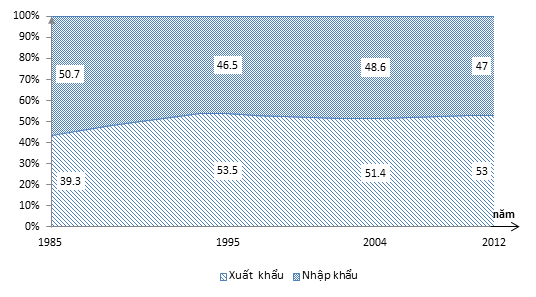 Biểu đồ trên thể hiện nội dùng nào sau đây?A. Cơ cấu và sự chuyển dịch cơ cấu xuất, nhập khẩu của Trung Quốc giai đọan 1985 – 2012.B. Quy mô, cơ cấu giá trị xuất, nhập khẩu của Trung Quốc giai đọan 1985 – 2012.C. Tốc độ tăng trưởng giá trị xuất, nhập khẩu của Trung Quốc giai đọan 1985 – 2012.D. Giá trị xuất, nhập khẩu của Trung Quốc giai đọan 1985 – 2012.